
CTE Workplace Experience Program
WORKPLACE EVALUATION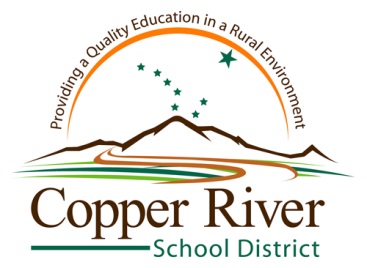 
To be completed by the student at the end of the quarter and end of semester; if enrolled in summer, complete at the end of the summer. The completed, signed form must be submitted to the counselor no later than one week after the end of quarter/semester/summer term ends.What skills have you been using at your workplace?What new skills have you learned?What new things would you like to learn in your job?Describe how you are supervised.  For example, who supervises you?  How often?  How is it done?  Do  you receive a written evaluation?Describe any problems you have had in your job.Student Signature:____________________________________________  Date:__________________Supervisor Signature:_______________________________________  Date:___________________